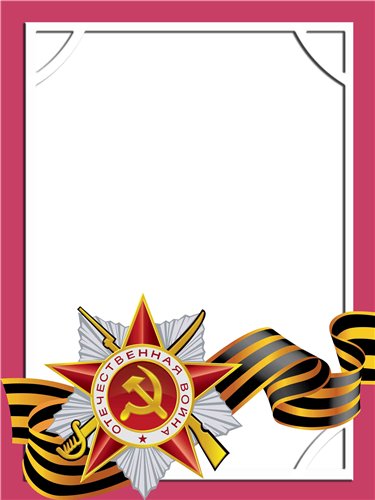 ФетисовДмитрийПетровичВетеран войны и труда.        Родился в 1908г.         Участвовал в боевых действиях в составе 32 стрелкового полка – стрелок, 3-ий Украинский фронт. Имел два ранения.          Награжден медалями: «За Отвагу», «За Победу над Германией» и другие три медали. 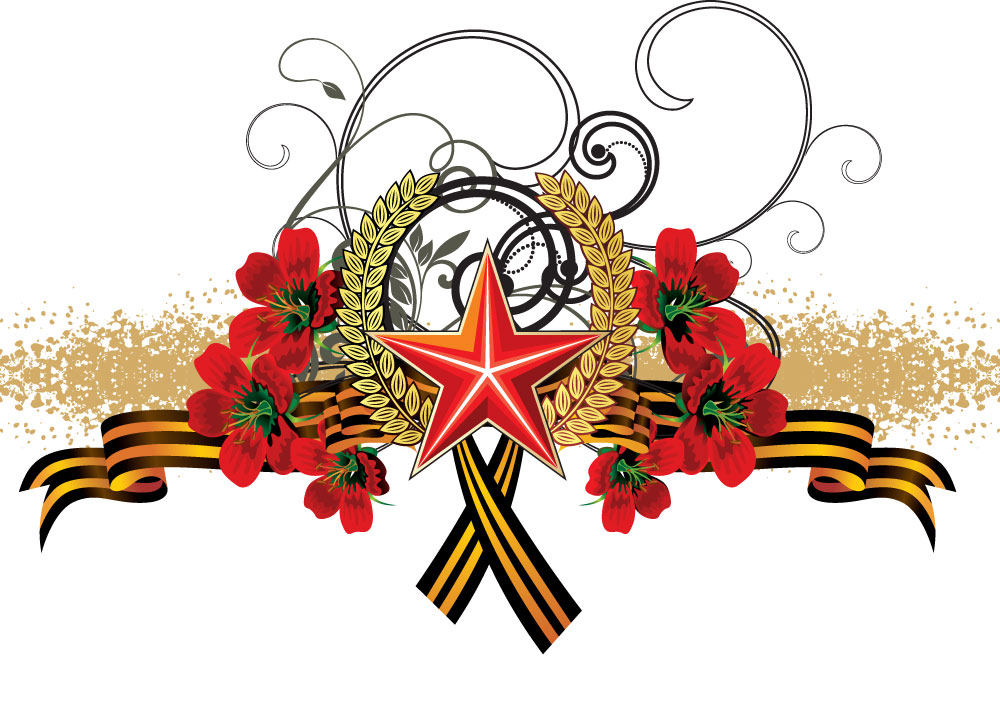 